Gulfjobseeker.com CV No: 1318788Mobile +971505905010 / +971504753686 To get contact details of this candidatesSubmit request through Feedback Linkhttp://www.gulfjobseeker.com/feedback/submit_fb.phpDate of Birth: 6th Aug. 1986Nationality: IndianMarital Status: SingleRespected Sir / madam,This letter is to introduce myself and to let you know of my interest in becoming a part of your company for a suitable position. The enclosed resume will furnish you with information concerning my overall employment background, education and skills.With more than 6 years of experience in sales, customer service and banking, I look forward to joining a highly growth oriented organisation where my skills and competencies can be utilized for both personal and professional benefit. My vast and varied experience backed by excellent academic qualifications makes me an ideal candidate for your position. I am looking for an opportunity to combine my skills with the requirements of the organisation. I am submitting my detailed resume for your kind consideration. I am looking forward for an opportunity of a personal interview to better present my credentials.Thank you for your time.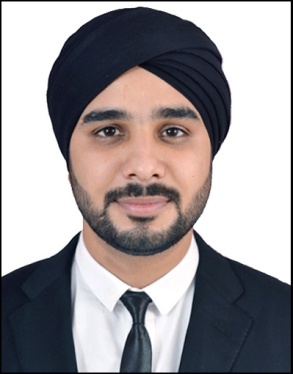 OBJECTIVETo obtain a challenging position in a professional organization where I can utilize my experience and enhance my skills.EDUCATIONAL QUALIFICATIONBachelor of Business Administration (Management) (Stratford University) (2010)12th from J.D.Tytler School (C.B.S.E.) 200410th from J.D.Tytler School (C.B.S.E.) 2002International English Language Testing System (Academic)Overall Band Score: 7.0 WORK EXPERIENCEZOOMTECHY                                                                                      (May, 2013 – July, 2014)Gurgaon, HaryanaZoom Techy is a New Jersey (USA) based company providing online technical support to the individuals and small businesses. Zoom Techy supports all the major computer brands as Dell, HP, ASUS, Sony, etc and printers and peripherals. Zoom Techy also supports major email clients, browsers, antiviruses and Mircrosoft products and listed with all the major advertisements channels as Google Adwords, Microsoft Bing & Yahoo Advertisments & YP.com (Yellow Pages, USA). Sr. Technical Sales Executive(U.S. Process)Provided technical support services for computersEngaged in inbound and outbound salesEngaged in up sellingPerformed computer diagnosticsProvided computer optimizationProvided telephone supportEngaged in customer servicesFloor SupervisorAssisting agents on the floorManaged the floor by walking aroundHandled supervisory callsCharged online merchant paymentsHandled complaintsProvided coaching and trainingHelped in day to day operational issuesHandled inbound and outbound callsBarged calls of new traineesMotivated and encouraged agentsHandled online chat supportEnsured follow ups on existing issuesKept track of attendance Handling customer servicesTeam Leader SalesManaged team of agentsPrepared daily reportsMaintained staffing and schedulingReviewed performanceMotivated and encouraged agentsPerformance target settingHandled supervisory callsHandled pre-shift and post-shift meetingsProvided coaching and training Counseling and solving problemsCommunicated job expectationsPlanned areas of improvementMonitored performance and qualityResponded to customer inquiresRecommended for appraisalsMaintained attritionCalculated the no. of inbound callsHandled customer complaintsProvided feedbacksTrouble shooting any operational problemCharged payments on merchants onlineTimely follow ups on existing issuesMaintained service level agreementsHandled online chat supportActed as a bridge between team and senior managementAMERICAN EXPRESS INDIA PVT. LTD.                                       (April 2011 - October 2012)Gurgaon, HaryanaThe American Express Company, also known as Amex, is an American multinational financial services corporation headquartered in Three World Financial Center, Manhattan, New York City, New York, United States. The company is best known for its credit card, charge card, and traveler's cheque businesses.  American Express is ranked as the 22nd most valuable brand in the world and one of the top 20 Most Admired Companies in the World.Sr. New Accounts AnalystU.S. Credit Card Division (New Accounts Department)Managed applications for new accountsEngaged in customer servicesInvolved in data error correctionProcessed applications for credit cardsMonitored potential fraud Involved in extensive researchPerformed background checks Dealt with various departments Provided telephone supportSERCO                                                                                                      (July 2007 - March 2009)Gurgaon, HaryanaSerco Global Services is a leading global Business Process Outsourcing Provider supporting multinational clients with over 60,000 employees in 100 delivery centers across US, UK, Europe, India, the Philippines, Australia, Middle East & Africa.Sr. Customer Representative ExecutiveTalk Talk Telecom Process (U.K. Campaign)Managed phone and internet servicesEngaged in internet troubleshootingAssisted customers with phone faultsProvided equipment assistanceMaintained customers accountsProvided telephone supportCompliance DepartmentAudited and analyzed data of the organization to submit it to the OFCOM.Worked as a backend teamShortlisted out of 300 employees for a team of 20.Second Line DepartmentDealt with extremely dissatisfied customersHandled customer complaintsPerformed follow ups on daily basisProved to be the best level of support for customersShortlisted out of 20 employees for a team of 6.TELEPERFORMANCE INDIA                                                (June, 2005 to March, 2007)Gurgaon, HaryanaTeleperformance is a global company, worldwide leader in multichannel customer experience. The company is specialized in customer service, technical support, call center, debt collection and social media. It has been providing superior customer care services for leading companies throughout the world, with expertise in many markets and verticals. Customer Service Executive Washington Mutual Bank Process (U.S. Campaigns)Processed application for credit cardsEngaged in inbound salesEngaged in up selling to maximize outcomeProvided telephone supportAshro (Shopping Process)Online fashion catalogManaged orders and paymentsEngaged in inbound SalesSKILLSExcellent communication skillsGood computer knowledgeGood typing speedGood at research and analyzingAbility to persuade the peopleAbility to produce results in pressure situationExcellent customer service skillsExcellent at salesWilling to work in changing shift, weekend and holidaysREFERENCESReference available upon request